USAGE DE LA PISTE DE FORMATION A LA CONDUITE DES VEHICULES DEUX-ROUESLIEU : Parking du Pacha Club, 64 route de Versailles 78430 LouveciennesTemps de déplacement entre ce lieu et l’école de conduite :  Le rendez-vous est donné directement sur la piste car les véhicules et le moniteur sont sur place (pas de perte de temps et plus sécuritaire). Le temps de trajet entre l’auto-école et la piste est de 7 minutes en voiture.Capacité d’accueil : 6 élèves maximum			   Parking de stationnement			   Aucune commodité sanitaireDisponibilité : Formation A/A2 : Du lundi au vendredi de 8h à 12h et de 15h à 19h et 3 samedis sur 4 de 8h à 14h		     Formation BSR/ stage 125/ passerelle A2 en A: Du lundi au vendredi de 8h à 13h et de 14h à 17h.Durée des séances de formation permis A1/A2 : 2 heuresEnseignants:   Benjamin B               Christian E		    Frédéric B                  Abdelkader H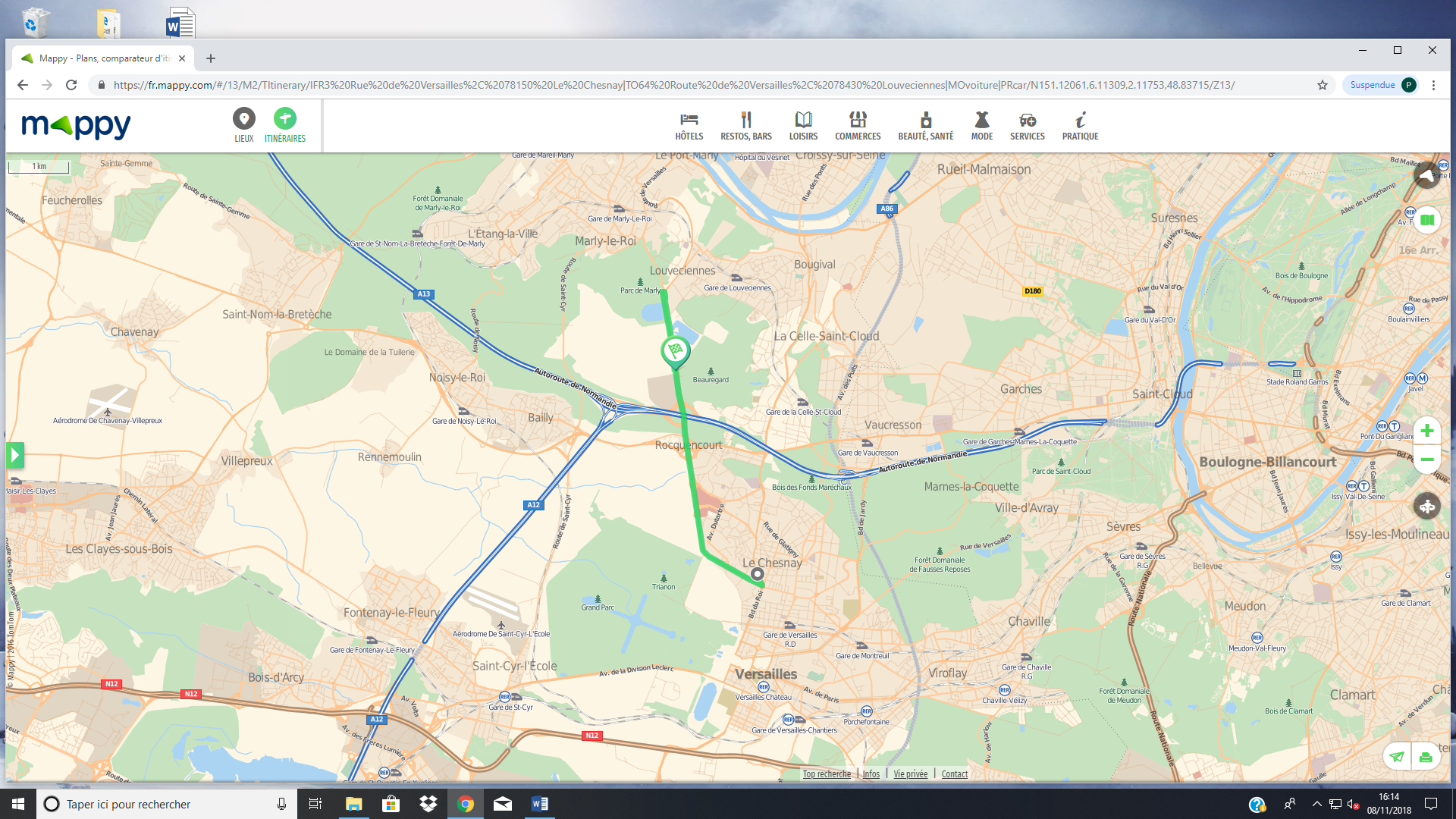 